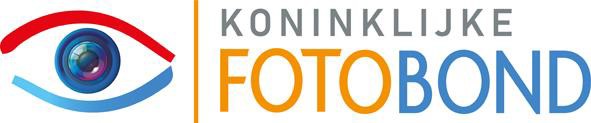 Agenda 2024DatumBestuurActiviteitLocatie1 – 2 februari 2024DB Studiedagenuitdiepen onderwerpenWilp11 maart 2024DB + coördinatoren Landelijke Groepenhalfjaar overlegnnb23 maart 2024Bondsbestuur + Besturendag BB+voorbereiding ALVde Amershof20 april 2024Alg. Ledenvergadering (ALV)Fin. 2023 en begroting 2024de Amershof22 april 2024DB-vergaderingactiepunten uit de ALVnnb14 september 2024DB + Taakgroepenhalfjaar overlegde Amershof23 september 2024DB + coördinatoren Landelijke Groepenhalfjaar overlegde Amershof12 oktober 2024BB+ AfdelingsbestuurOverleg + begrotingende Amershof30 november 2024Alg. Ledenvergadering (ALV)Fin. 2024 en begroting 2025de Amershof